       Ҡ А Р А Р 					                                ПОСТАНОВЛЕНИЕ   17.03.2020 й.                                       № 6/1                                 17.03.2020 г.Об утверждении Порядка составления и ведения кассового плана исполнения бюджета сельского поселения Мирновский сельсовет муниципального района Благоварский район Республики Башкортостанв текущем финансовом годуВ соответствии со статьей 217.1 Бюджетного кодекса Российской Федерации, в целях совершенствования организации исполнения бюджета сельского поселения Мирновский сельсовет муниципального района Благоварский район Республики Башкортостан, а также учитывая Приказ Министерства финансов Республики Башкортостан от 18 марта 2019 года № 59 «О внесении изменений в приказ Министерства финансов Республики Башкортостан от 29 января 2010 года № 8 «Об утверждении Порядка составления и ведения кассового плана исполнения бюджета Республики Башкортостан в текущем финансовом году», ПОСТАНОВЛЯЮ: Утвердить прилагаемый Порядок составления и ведения кассового плана исполнения бюджета сельского поселения Мирновский сельсовет муниципального района Благоварский район Республики Башкортостан в текущем финансовом году. Постановление  администрации сельского поселения Мирновский сельсовет муниципального района Благоварский район Республики Башкортостан № 6                        от 05.03. 2020 года считать утратившим силу.Настоящее постановление вступает в силу с момента подписания.Опубликовать настоящее постановление на информационном стенде администрации сельского поселения  и разместить на официальном сайте сельского поселения в сети Интернет Контроль за исполнением настоящего постановления возлагаю на себя.Глава  сельского поселения Мирновский селсовет                                                                                      Г.Р. Насырова                                                                             Утвержденпостановлением администрации сельского поселения Мирновский сельсовет муниципального района Благоварский район Республики Башкортостанот 17.03.2020 г. № 6/1Порядок составления и ведения кассового плана исполнения бюджета сельского поселения Мирновский сельсовет муниципального района Благоварский район Республики Башкортостанв текущем финансовом году I. Общие положения1. Настоящий Порядок составления и ведения кассового плана исполнения бюджета сельского поселения Мирновский сельсовет муниципального района Благоварский район Республики Башкортостан в текущем финансовом году (далее - Порядок) разработан в соответствии со статьей 217.1 Бюджетного кодекса Российской Федерации и определяет правила составления и ведения кассового плана исполнения бюджета сельского поселения Мирновский сельсовет муниципального района Благоварский район Республики Башкортостан.2. Кассовый план исполнения бюджета сельского поселения Мирновский сельсовет муниципального района Благоварский район Республики Башкортостан (далее - кассовый план) на очередной финансовый год составляется по форме согласно приложению № 4 к настоящему Порядку и утверждается постановлением администрации сельского поселения Мирновский сельсовет муниципального района Благоварский район Республики Башкортостан.3.Составление и ведение кассового плана осуществляется на основании: -показателей для кассового плана по кассовым поступлениям доходов бюджета сельского поселения Мирновский сельсовет муниципального района Благоварский район Республики Башкортостан, формируемых в порядке, предусмотренном главой II настоящего Порядка;-показателей для кассового плана по кассовым выплатам по расходам бюджета сельского поселения Мирновский сельсовет муниципального района Благоварский район Республики Башкортостан, формируемых в порядке, предусмотренном главой III настоящего Порядка;показателей для кассового плана по кассовым поступлениям и кассовым выплатам по источникам финансирования дефицита бюджета сельского поселения Мирновский сельсовет муниципального района Благоварский район Республики Башкортостан, формируемых в порядке, предусмотренном главой IV настоящего Порядка;иных необходимых показателей.4. Уточнение и представление показателей для кассового плана осуществляется в порядке, предусмотренном главами II - IV настоящего ПорядкаII. Порядок составления, уточнения и представления показателей для кассового плана по кассовым поступлениям доходов бюджета сельского поселения Мирновский сельсовет муниципального района Благоварский район Республики Башкортостан5. Показатели для кассового плана по кассовым поступлениям доходов бюджета сельского поселения Мирновский сельсовет муниципального района Благоварский район Республики Башкортостан формируются на основании сведений о помесячном распределении поступлений доходов в бюджет сельского поселения Мирновский сельсовет муниципального района Благоварский район Республики Башкортостан на текущий финансовый год (приложение N 1 к настоящему Порядку).6. В целях составления кассового плана не позднее пятого рабочего дня со дня принятия решения Совета сельского поселения Мирновский сельсовет муниципального района Благоварский район Республики Башкортостан о бюджете сельского поселения Мирновский сельсовет муниципального района Благоварский район Республики Башкортостан на очередной финансовый год и плановый период формируется и представляется помесячное распределение поступлений соответствующих доходов в бюджет сельского поселения Мирновский сельсовет муниципального района Благоварский район Республики Башкортостан на текущий финансовый год:главными администраторами доходов бюджета сельского поселения Мирновский сельсовет муниципального района Благоварский район Республики Башкортостан по налоговым и неналоговым доходам, по безвозмездным поступлениям в Администрацию сельского поселения Мирновский сельсовет муниципального района Благоварский район Республики Башкортостан, осуществляющий функции по составлению и ведению кассового плана  (далее – Администрация сельского поселения).7. В целях ведения кассового плана главные администраторы доходов бюджета сельского поселения Мирновский сельсовет муниципального района Благоварский район Республики Башкортостан формируют уточненные сведения о помесячном распределении администрируемых ими поступлений соответствующих доходов бюджета сельского поселения Мирновский сельсовет муниципального района Благоварский район Республики Башкортостан на текущий финансовый год (приложение № 1 к настоящему Порядку).При уточнении сведений о помесячном распределении поступлений доходов в бюджет сельского поселения Удрякбашевский сельсовет муниципального района Благоварский район Республики Башкортостан на текущий финансовый год указываются фактические кассовые поступления доходов в бюджет сельского поселения Удрякбашевский сельсовет муниципального района Благоварский район Республики Башкортостан за отчетный период и уточняются соответствующие показатели периода, следующего за текущим месяцем.Уточненные сведения о помесячном распределении поступлений соответствующих доходов в бюджет сельского поселения Мирновский сельсовет муниципального района Благоварский район Республики Башкортостан на текущий финансовый год представляются:главными администраторами доходов бюджета сельского поселения Мирновский сельсовет муниципального района Благоварский район Республики Башкортостан по налоговым и неналоговым доходам, по безвозмездным поступлениям в Администрацию сельского поселения в электронном виде - ежемесячно, не позднее пятого рабочего дня текущего месяца.III. Порядок составления, уточнения и представления показателей для кассового плана по кассовым выплатам по расходам бюджета сельского поселения Мирновский сельсовет муниципального района Благоварский район Республики Башкортостан8. Показатели для кассового плана по кассовым выплатам по расходам бюджета сельского поселения Мирновский сельсовет муниципального района Благоварский район Республики Башкортостан формируются на основании:сводной бюджетной росписи бюджета сельского поселения Мирновский сельсовет муниципального района Благоварский район Республики Башкортостан;прогнозов кассовых выплат по расходам бюджета сельского поселения Мирновский сельсовет муниципального района Благоварский район Республики Башкортостан на текущий финансовый год с помесячной детализацией (приложение № 2 к настоящему Порядку).9. В целях составления кассового плана:главные распорядители средств бюджета сельского поселения Мирновский сельсовет муниципального района Благоварский район Республики Башкортостан (далее - главные распорядители) формируют прогноз кассовых выплат по расходам бюджета сельского поселения Мирновский сельсовет муниципального района Благоварский район Республики Башкортостан на текущий финансовый год с помесячной детализацией (приложение № 2 к настоящему Порядку).Прогнозы кассовых выплат по расходам бюджета сельского поселения Мирновский сельсовет муниципального района Благоварский район Республики Башкортостан на текущий финансовый год с помесячной детализацией представляются в Администрацию сельского поселения в электронном виде не позднее пятого рабочего дня со дня принятия решения Совета сельского поселения Мирновский сельсовет муниципального района Благоварский район Республики Башкортостан о бюджете сельского поселения Мирновский сельсовет муниципального района Благоварский район Республики Башкортостан на очередной финансовый год и плановый период, одновременно с показателями бюджетной росписи главных распорядителей средств бюджета сельского поселения Мирновский сельсовет муниципального района Благоварский район Республики Башкортостан и лимитов бюджетных обязательств, доводимыми до соответствующих подведомственных распорядителей (получателей) средств бюджета сельского поселения Мирновский сельсовет муниципального района Благоварский район Республики Башкортостан. 10. В целях ведения кассового плана главные распорядители формируют уточненный прогноз кассовых выплат по расходам бюджета сельского поселения Мирновский сельсовет муниципального района Благоварский район Республики Башкортостан на текущий финансовый год с помесячной детализацией (приложение N 2 к настоящему Порядку) и представляют в Администрацию сельского поселения в электронном виде.Уточнение прогнозов кассовых выплат по расходам бюджета сельского поселения Мирновский сельсовет муниципального района Благоварский район Республики Башкортостан на текущий финансовый год осуществляется:в связи с внесением изменений в показатели сводной бюджетной росписи бюджета сельского поселения Мирновский сельсовет муниципального района Благоварский район Республики Башкортостан - по мере внесения изменений в показатели сводной бюджетной росписи бюджета сельского поселения Мирновский сельсовет муниципального района Благоварский район Республики Башкортостан;на основании информации о кассовом исполнении бюджета сельского поселения Мирновский сельсовет муниципального района Благоварский район Республики Башкортостан по расходам в период с февраля по декабрь текущего финансового года - ежемесячно не позднее пятого рабочего дня текущего месяца.При уточнении прогнозов кассовых выплат по расходам бюджета сельского поселения Мирновский сельсовет муниципального района Благоварский район Республики Башкортостан на текущий финансовый год указываются фактические кассовые выплаты по расходам бюджета сельского поселения Мирновский сельсовет муниципального района Благоварский район Республики Башкортостан за отчетный период и вносятся соответствующие изменения в показатели периода, следующего за отчетным месяцем.IV. Порядок составления, уточнения и представления показателей для кассового плана по кассовым поступлениям и кассовым выплатам по источникам финансирования дефицита бюджета сельского поселения Мирновский сельсовет муниципального района Благоварский район Республики Башкортостан11. Показатели для кассового плана по кассовым поступлениям и кассовым выплатам по источникам финансирования дефицита бюджета сельского поселения Мирновский сельсовет муниципального района Благоварский район Республики Башкортостан формируются на основании:сводной бюджетной росписи бюджета сельского поселения Мирновский сельсовет муниципального района Благоварский район Республики Башкортостан;прогноза кассовых поступлений и кассовых выплат по источникам финансирования дефицита бюджета сельского поселения Мирновский сельсовет муниципального района Благоварский район Республики Башкортостан на текущий финансовый год с помесячной детализацией (приложение № 3 к настоящему Порядку);12. Главные администраторы источников финансирования дефицита бюджета сельского поселения Мирновский сельсовет муниципального района Благоварский район Республики Башкортостан не позднее пятого рабочего дня со дня принятия решения Совета сельского поселения Мирновский сельсовет муниципального района Благоварский район Республики Башкортостан о бюджете сельского поселения Мирновский сельсовет муниципального района Благоварский район Республики Башкортостан на очередной финансовый год и плановый период представляют в Администрацию сельского поселения  прогноз кассовых поступлений и кассовых выплат по источникам финансирования дефицита бюджета сельского поселения Мирновский сельсовет муниципального района Благоварский район Республики Башкортостан на текущий финансовый год с помесячной детализацией.Администрация сельского поселения на основе прогнозов главных администраторов источников финансирования дефицита бюджета сельского поселения Мирновский сельсовет муниципального района Благоварский район Республики Башкортостан формирует в электронном виде не позднее третьего рабочего дня января года, следующего за отчетным, прогноз кассовых поступлений и кассовых выплат по источникам финансирования дефицита бюджета сельского поселения Мирновский сельсовет муниципального района Благоварский район Республики Башкортостан на текущий финансовый год с помесячной детализацией (приложение № 3 к настоящему Порядку).13. Администрация сельского поселения по закрепленным кодам классификации источников финансирования дефицита бюджета сельского поселения Мирновский сельсовет муниципального района Благоварский район Республики Башкортостан для осуществления им полномочий (функций) главных администраторов (администраторов) источников финансирования дефицита бюджета сельского поселения Мирновский сельсовет муниципального района Благоварский район Республики Башкортостан (далее – закрепленные коды) формирует в электронном виде не позднее третьего рабочего дня января года, следующего за отчетным, прогноз кассовых поступлений и кассовых выплат по источникам финансирования дефицита бюджета сельского поселения Мирновский сельсовет муниципального района Благоварский район Республики Башкортостан на текущий финансовый год с помесячной детализацией (приложение № 3 к Порядку).14. В целях ведения кассового плана главными администраторами источников финансирования дефицита бюджета сельского поселения Мирновский сельсовет муниципального района Благоварский район Республики Башкортостан Администрацией сельского поселения по закрепленным кодам формируется уточненный прогноз кассовых поступлений и кассовых выплат по источникам финансирования дефицита бюджета сельского поселения Удрякбашевский сельсовет муниципального района Благоварский район Республики Башкортостан на текущий финансовый год с помесячной детализацией. При уточнении указываются фактические кассовые поступления и кассовые выплаты по источникам финансирования дефицита бюджета сельского поселения Мирновский сельсовет муниципального района Благоварский район Республики Башкортостан за отчетный период и уточняются соответствующие показатели периода, следующего за отчетным месяцем.Уточненный прогноз кассовых поступлений и кассовых выплат по источникам финансирования дефицита бюджета сельского поселения Мирновский сельсовет муниципального района Благоварский район Республики Башкортостан на текущий финансовый год с детализацией по месяцам представляется главными администраторами источников финансирования дефицита бюджета сельского поселения Мирновский сельсовет муниципального района Благоварский район Республики Башкортостан в период с февраля по декабрь текущего финансового года в Администрацию сельского поселения  ежемесячно не позднее четвертого рабочего дня текущего месяца.Администрация сельского поселения на основе уточненных прогнозов главных администраторов источников финансирования дефицита бюджета сельского поселения Мирновский сельсовет муниципального района Благоварский район Республики Башкортостан формирует в электронном виде в период с февраля по декабрь текущего финансового года ежемесячно не позднее пятого рабочего дня текущего месяца, уточненный прогноз кассовых поступлений и кассовых выплат по источникам финансирования дефицита бюджета сельского поселения Мирновский сельсовет муниципального района Благоварский район Республики Башкортостан на текущий финансовый год с помесячной детализацией (приложение № 3 к настоящему Порядку).Администрация сельского поселения по закрепленным кодам формирует в электронном виде в период с февраля по декабрь текущего финансового года ежемесячно не позднее пятого рабочего дня текущего месяца, уточненный прогноз кассовых поступлений и кассовых выплат  по источникам финансирования дефицита бюджета сельского поселения Мирновский сельсовет муниципального района Благоварский район Республики Башкортостан на текущий финансовый год с детализацией по месяцам (приложение № 3 к настоящему Порядку).V. Порядок свода, составления и ведения кассового плана исполнения бюджета сельского поселения Мирновский    сельсовет муниципального района Благоварский район Республики Башкортостан15. В целях составления и ведения кассового плана на текущий финансовый год с помесячной детализацией Администрация сельского поселения вносит остаток на едином счете бюджета сельского поселения Мирновский сельсовет муниципального района Благоварский район Республики Башкортостан на начало финансового года в приложении № 4 к настоящему Порядку.16. Кассовый план на текущий финансовый год с помесячной детализацией составляется Администрацией сельского поселения (приложение № 4 к настоящему Порядку) не позднее пятнадцатого рабочего дня со дня принятия решения Совета сельского поселения Мирновский сельсовет муниципального района Благоварский район Республики Башкортостан о бюджете сельского поселения Мирновский сельсовет муниципального района Благоварский район Республики Башкортостан на очередной финансовый год и плановый период.Показатели кассового плана, представляемые главными распорядителями, главными администраторами доходов бюджета, главными администраторами источников финансирования дефицита бюджета сельского поселения Мирновский сельсовет муниципального района Благоварский район Республики Башкортостан, подлежат согласованию с Администрацией сельского поселения.При необходимости показатели кассового плана могут дополняться иными необходимыми показателями, не влияющими на общую структуру показателей кассового плана.17. Администрация сельского поселения в период с февраля по декабрь текущего финансового года ежемесячно не позднее десятого рабочего дня текущего месяца вносит уточнения в кассовый план на текущий финансовый год с помесячной детализацией на основании уточненных прогнозов, полученных от главных распорядителей, главных администраторов доходов бюджета сельского поселения Мирновский сельсовет муниципального района Благоварский район Республики Башкортостан в соответствии с требованиями настоящего Порядка.БАШҠОРТОСТАН РЕСПУБЛИКАhЫБЛАГОВАР  РАЙОНЫ МУНИЦИПАЛЬ РАЙОНЫНЫ МИРНЫЙ АУЫЛ СОВЕТЫ АУЫЛ БИЛӘМӘҺЕ ХАКИМИӘТЕ 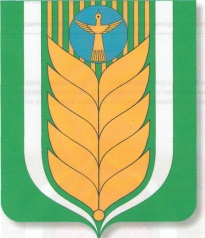      АДМИНИСТРАЦИЯ СЕЛЬСКОГО         ПОСЕЛЕНИЯ МИРНОВСКИЙ    СЕЛЬСОВЕТ МУНИЦИПАЛЬНОГО    РАЙОНА БЛАГОВАРСКИЙ РАЙОН      РЕСПУБЛИКИ БАШКОРТОСТАН                      Еңеү  урамы, 2,  Мирный  ауылы, 452738 Победы ул, 2  с. Мирный, 452738                                                                                             «Приложение № 1                              к Порядку составления и ведения кассового плана исполнениябюджета сельского поселения Мирновский сельсовет муниципального района Благоварский район Республики Башкортостан в текущем финансовом годубюджета сельского поселения Мирновский сельсовет муниципального района Благоварский район Республики Башкортостан в текущем финансовом годубюджета сельского поселения Мирновский сельсовет муниципального района Благоварский район Республики Башкортостан в текущем финансовом годубюджета сельского поселения Мирновский сельсовет муниципального района Благоварский район Республики Башкортостан в текущем финансовом годубюджета сельского поселения Мирновский сельсовет муниципального района Благоварский район Республики Башкортостан в текущем финансовом годубюджета сельского поселения Мирновский сельсовет муниципального района Благоварский район Республики Башкортостан в текущем финансовом годубюджета сельского поселения Мирновский сельсовет муниципального района Благоварский район Республики Башкортостан в текущем финансовом годубюджета сельского поселения Мирновский сельсовет муниципального района Благоварский район Республики Башкортостан в текущем финансовом годуСВЕДЕНИЯ ОСВЕДЕНИЯ ОСВЕДЕНИЯ ОСВЕДЕНИЯ ОСВЕДЕНИЯ ОСВЕДЕНИЯ ОСВЕДЕНИЯ ОСВЕДЕНИЯ ОСВЕДЕНИЯ ОСВЕДЕНИЯ ОСВЕДЕНИЯ ОСВЕДЕНИЯ ОСВЕДЕНИЯ ОСВЕДЕНИЯ ОСВЕДЕНИЯ ОСВЕДЕНИЯ ОСВЕДЕНИЯ ОСВЕДЕНИЯ ОСВЕДЕНИЯ ОПОМЕСЯЧНОМ РАСПРЕДЕЛЕНИИ ПОСТУПЛЕНИЙ ДОХОДОВПОМЕСЯЧНОМ РАСПРЕДЕЛЕНИИ ПОСТУПЛЕНИЙ ДОХОДОВПОМЕСЯЧНОМ РАСПРЕДЕЛЕНИИ ПОСТУПЛЕНИЙ ДОХОДОВПОМЕСЯЧНОМ РАСПРЕДЕЛЕНИИ ПОСТУПЛЕНИЙ ДОХОДОВПОМЕСЯЧНОМ РАСПРЕДЕЛЕНИИ ПОСТУПЛЕНИЙ ДОХОДОВПОМЕСЯЧНОМ РАСПРЕДЕЛЕНИИ ПОСТУПЛЕНИЙ ДОХОДОВПОМЕСЯЧНОМ РАСПРЕДЕЛЕНИИ ПОСТУПЛЕНИЙ ДОХОДОВПОМЕСЯЧНОМ РАСПРЕДЕЛЕНИИ ПОСТУПЛЕНИЙ ДОХОДОВПОМЕСЯЧНОМ РАСПРЕДЕЛЕНИИ ПОСТУПЛЕНИЙ ДОХОДОВПОМЕСЯЧНОМ РАСПРЕДЕЛЕНИИ ПОСТУПЛЕНИЙ ДОХОДОВПОМЕСЯЧНОМ РАСПРЕДЕЛЕНИИ ПОСТУПЛЕНИЙ ДОХОДОВПОМЕСЯЧНОМ РАСПРЕДЕЛЕНИИ ПОСТУПЛЕНИЙ ДОХОДОВПОМЕСЯЧНОМ РАСПРЕДЕЛЕНИИ ПОСТУПЛЕНИЙ ДОХОДОВПОМЕСЯЧНОМ РАСПРЕДЕЛЕНИИ ПОСТУПЛЕНИЙ ДОХОДОВПОМЕСЯЧНОМ РАСПРЕДЕЛЕНИИ ПОСТУПЛЕНИЙ ДОХОДОВПОМЕСЯЧНОМ РАСПРЕДЕЛЕНИИ ПОСТУПЛЕНИЙ ДОХОДОВПОМЕСЯЧНОМ РАСПРЕДЕЛЕНИИ ПОСТУПЛЕНИЙ ДОХОДОВПОМЕСЯЧНОМ РАСПРЕДЕЛЕНИИ ПОСТУПЛЕНИЙ ДОХОДОВПОМЕСЯЧНОМ РАСПРЕДЕЛЕНИИ ПОСТУПЛЕНИЙ ДОХОДОВВ БЮДЖЕТ СЕЛЬСКОГО ПОСЕЛЕНИЯ Мирновский   СЕЛЬСОВЕТ МР БЛАГОВАРСКИЙ РАЙОН  РЕСПУБЛИКИ БАШКОТОСТАН  НА 20_____ ГОДВ БЮДЖЕТ СЕЛЬСКОГО ПОСЕЛЕНИЯ Мирновский   СЕЛЬСОВЕТ МР БЛАГОВАРСКИЙ РАЙОН  РЕСПУБЛИКИ БАШКОТОСТАН  НА 20_____ ГОДВ БЮДЖЕТ СЕЛЬСКОГО ПОСЕЛЕНИЯ Мирновский   СЕЛЬСОВЕТ МР БЛАГОВАРСКИЙ РАЙОН  РЕСПУБЛИКИ БАШКОТОСТАН  НА 20_____ ГОДВ БЮДЖЕТ СЕЛЬСКОГО ПОСЕЛЕНИЯ Мирновский   СЕЛЬСОВЕТ МР БЛАГОВАРСКИЙ РАЙОН  РЕСПУБЛИКИ БАШКОТОСТАН  НА 20_____ ГОДВ БЮДЖЕТ СЕЛЬСКОГО ПОСЕЛЕНИЯ Мирновский   СЕЛЬСОВЕТ МР БЛАГОВАРСКИЙ РАЙОН  РЕСПУБЛИКИ БАШКОТОСТАН  НА 20_____ ГОДВ БЮДЖЕТ СЕЛЬСКОГО ПОСЕЛЕНИЯ Мирновский   СЕЛЬСОВЕТ МР БЛАГОВАРСКИЙ РАЙОН  РЕСПУБЛИКИ БАШКОТОСТАН  НА 20_____ ГОДВ БЮДЖЕТ СЕЛЬСКОГО ПОСЕЛЕНИЯ Мирновский   СЕЛЬСОВЕТ МР БЛАГОВАРСКИЙ РАЙОН  РЕСПУБЛИКИ БАШКОТОСТАН  НА 20_____ ГОДВ БЮДЖЕТ СЕЛЬСКОГО ПОСЕЛЕНИЯ Мирновский   СЕЛЬСОВЕТ МР БЛАГОВАРСКИЙ РАЙОН  РЕСПУБЛИКИ БАШКОТОСТАН  НА 20_____ ГОДВ БЮДЖЕТ СЕЛЬСКОГО ПОСЕЛЕНИЯ Мирновский   СЕЛЬСОВЕТ МР БЛАГОВАРСКИЙ РАЙОН  РЕСПУБЛИКИ БАШКОТОСТАН  НА 20_____ ГОДВ БЮДЖЕТ СЕЛЬСКОГО ПОСЕЛЕНИЯ Мирновский   СЕЛЬСОВЕТ МР БЛАГОВАРСКИЙ РАЙОН  РЕСПУБЛИКИ БАШКОТОСТАН  НА 20_____ ГОДВ БЮДЖЕТ СЕЛЬСКОГО ПОСЕЛЕНИЯ Мирновский   СЕЛЬСОВЕТ МР БЛАГОВАРСКИЙ РАЙОН  РЕСПУБЛИКИ БАШКОТОСТАН  НА 20_____ ГОДВ БЮДЖЕТ СЕЛЬСКОГО ПОСЕЛЕНИЯ Мирновский   СЕЛЬСОВЕТ МР БЛАГОВАРСКИЙ РАЙОН  РЕСПУБЛИКИ БАШКОТОСТАН  НА 20_____ ГОДВ БЮДЖЕТ СЕЛЬСКОГО ПОСЕЛЕНИЯ Мирновский   СЕЛЬСОВЕТ МР БЛАГОВАРСКИЙ РАЙОН  РЕСПУБЛИКИ БАШКОТОСТАН  НА 20_____ ГОДВ БЮДЖЕТ СЕЛЬСКОГО ПОСЕЛЕНИЯ Мирновский   СЕЛЬСОВЕТ МР БЛАГОВАРСКИЙ РАЙОН  РЕСПУБЛИКИ БАШКОТОСТАН  НА 20_____ ГОДВ БЮДЖЕТ СЕЛЬСКОГО ПОСЕЛЕНИЯ Мирновский   СЕЛЬСОВЕТ МР БЛАГОВАРСКИЙ РАЙОН  РЕСПУБЛИКИ БАШКОТОСТАН  НА 20_____ ГОДВ БЮДЖЕТ СЕЛЬСКОГО ПОСЕЛЕНИЯ Мирновский   СЕЛЬСОВЕТ МР БЛАГОВАРСКИЙ РАЙОН  РЕСПУБЛИКИ БАШКОТОСТАН  НА 20_____ ГОДВ БЮДЖЕТ СЕЛЬСКОГО ПОСЕЛЕНИЯ Мирновский   СЕЛЬСОВЕТ МР БЛАГОВАРСКИЙ РАЙОН  РЕСПУБЛИКИ БАШКОТОСТАН  НА 20_____ ГОДВ БЮДЖЕТ СЕЛЬСКОГО ПОСЕЛЕНИЯ Мирновский   СЕЛЬСОВЕТ МР БЛАГОВАРСКИЙ РАЙОН  РЕСПУБЛИКИ БАШКОТОСТАН  НА 20_____ ГОДВ БЮДЖЕТ СЕЛЬСКОГО ПОСЕЛЕНИЯ Мирновский   СЕЛЬСОВЕТ МР БЛАГОВАРСКИЙ РАЙОН  РЕСПУБЛИКИ БАШКОТОСТАН  НА 20_____ ГОД       № _____       № _____КОДЫКОДЫот " _______ "  ___________________   20 ___  г.от " _______ "  ___________________   20 ___  г.от " _______ "  ___________________   20 ___  г.от " _______ "  ___________________   20 ___  г.от " _______ "  ___________________   20 ___  г.от " _______ "  ___________________   20 ___  г.от " _______ "  ___________________   20 ___  г.от " _______ "  ___________________   20 ___  г.от " _______ "  ___________________   20 ___  г.от " _______ "  ___________________   20 ___  г.от " _______ "  ___________________   20 ___  г.от " _______ "  ___________________   20 ___  г.от " _______ "  ___________________   20 ___  г.от " _______ "  ___________________   20 ___  г.ДатаГлавный администратор  (администратор) доходовГлавный администратор  (администратор) доходовГлавный администратор  (администратор) доходовГлавный администратор  (администратор) доходовГлавный администратор  (администратор) доходовбюджета сельского поселения Мирновский сельсовет муниципального района Благоварский район Республики Башкортостанбюджета сельского поселения Мирновский сельсовет муниципального района Благоварский район Республики Башкортостанбюджета сельского поселения Мирновский сельсовет муниципального района Благоварский район Республики Башкортостанбюджета сельского поселения Мирновский сельсовет муниципального района Благоварский район Республики Башкортостанбюджета сельского поселения Мирновский сельсовет муниципального района Благоварский район Республики Башкортостанбюджета сельского поселения Мирновский сельсовет муниципального района Благоварский район Республики Башкортостанбюджета сельского поселения Мирновский сельсовет муниципального района Благоварский район Республики Башкортостанбюджета сельского поселения Мирновский сельсовет муниципального района Благоварский район Республики Башкортостанбюджета сельского поселения Мирновский сельсовет муниципального района Благоварский район Республики Башкортостанбюджета сельского поселения Мирновский сельсовет муниципального района Благоварский район Республики Башкортостанбюджета сельского поселения Мирновский сельсовет муниципального района Благоварский район Республики Башкортостанпо ППП(соответствующий  отдел) (соответствующий  отдел) (соответствующий  отдел) Единица измерения: руб. Единица измерения: руб. Единица измерения: руб. по ОКЕИ383383Наименование показателяНаименование показателяКод БКянварьфевральмартИтого за                       1 кварталапрельмайиюньИтого за                  1 полугодиеиюльавгустсентябрьИтого за           9 месяцевоктябрьноябрьдекабрьИтого                     за год1123456789101112131415161718ИТОГОИТОГОГлава сельского поселения Мирновский   сельсовет                   _____________________                __________________________________________Глава сельского поселения Мирновский   сельсовет                   _____________________                __________________________________________Глава сельского поселения Мирновский   сельсовет                   _____________________                __________________________________________Глава сельского поселения Мирновский   сельсовет                   _____________________                __________________________________________Глава сельского поселения Мирновский   сельсовет                   _____________________                __________________________________________Глава сельского поселения Мирновский   сельсовет                   _____________________                __________________________________________Глава сельского поселения Мирновский   сельсовет                   _____________________                __________________________________________Глава сельского поселения Мирновский   сельсовет                   _____________________                __________________________________________Глава сельского поселения Мирновский   сельсовет                   _____________________                __________________________________________Глава сельского поселения Мирновский   сельсовет                   _____________________                __________________________________________Глава сельского поселения Мирновский   сельсовет                   _____________________                __________________________________________Глава сельского поселения Мирновский   сельсовет                   _____________________                __________________________________________                                                                                                                                (подпись)                                        (расшифровка подписи)                                                                                                                                (подпись)                                        (расшифровка подписи)                                                                                                                                (подпись)                                        (расшифровка подписи)                                                                                                                                (подпись)                                        (расшифровка подписи)                                                                                                                                (подпись)                                        (расшифровка подписи)                                                                                                                                (подпись)                                        (расшифровка подписи)                                                                                                                                (подпись)                                        (расшифровка подписи)                                                                                                                                (подпись)                                        (расшифровка подписи)                                                                                                                                (подпись)                                        (расшифровка подписи)                                                                                                                                (подпись)                                        (расшифровка подписи)                                                                                                                                (подпись)                                        (расшифровка подписи)Исполнитель       Бухгалтер первой категории      _________________    ________________________    ____________Исполнитель       Бухгалтер первой категории      _________________    ________________________    ____________Исполнитель       Бухгалтер первой категории      _________________    ________________________    ____________Исполнитель       Бухгалтер первой категории      _________________    ________________________    ____________Исполнитель       Бухгалтер первой категории      _________________    ________________________    ____________Исполнитель       Бухгалтер первой категории      _________________    ________________________    ____________Исполнитель       Бухгалтер первой категории      _________________    ________________________    ____________Исполнитель       Бухгалтер первой категории      _________________    ________________________    ____________Исполнитель       Бухгалтер первой категории      _________________    ________________________    ____________Исполнитель       Бухгалтер первой категории      _________________    ________________________    ____________                                        (должность)                      (подпись)                  (расшифровка подписи)            (телефон)                                        (должность)                      (подпись)                  (расшифровка подписи)            (телефон)                                        (должность)                      (подпись)                  (расшифровка подписи)            (телефон)                                        (должность)                      (подпись)                  (расшифровка подписи)            (телефон)                                        (должность)                      (подпись)                  (расшифровка подписи)            (телефон)                                        (должность)                      (подпись)                  (расшифровка подписи)            (телефон)                                        (должность)                      (подпись)                  (расшифровка подписи)            (телефон)                                        (должность)                      (подпись)                  (расшифровка подписи)            (телефон)                                        (должность)                      (подпись)                  (расшифровка подписи)            (телефон)"________"    ________________________  20___  г.»."________"    ________________________  20___  г.»."________"    ________________________  20___  г.»."________"    ________________________  20___  г.».                                                                                           «Приложение № 2                              к Порядку составления и ведения кассового плана исполнениябюджета сельского поселения Мирновский сельсовет муниципального района Благоварский район Республики Башкортостан в текущем финансовом годубюджета сельского поселения Мирновский сельсовет муниципального района Благоварский район Республики Башкортостан в текущем финансовом годубюджета сельского поселения Мирновский сельсовет муниципального района Благоварский район Республики Башкортостан в текущем финансовом годубюджета сельского поселения Мирновский сельсовет муниципального района Благоварский район Республики Башкортостан в текущем финансовом годубюджета сельского поселения Мирновский сельсовет муниципального района Благоварский район Республики Башкортостан в текущем финансовом годубюджета сельского поселения Мирновский сельсовет муниципального района Благоварский район Республики Башкортостан в текущем финансовом годубюджета сельского поселения Мирновский сельсовет муниципального района Благоварский район Республики Башкортостан в текущем финансовом годубюджета сельского поселения Мирновский сельсовет муниципального района Благоварский район Республики Башкортостан в текущем финансовом годуПРОГНОЗ КАССОВЫХ ВЫПЛАТ ПО РАСХОДАМПРОГНОЗ КАССОВЫХ ВЫПЛАТ ПО РАСХОДАМПРОГНОЗ КАССОВЫХ ВЫПЛАТ ПО РАСХОДАМПРОГНОЗ КАССОВЫХ ВЫПЛАТ ПО РАСХОДАМПРОГНОЗ КАССОВЫХ ВЫПЛАТ ПО РАСХОДАМПРОГНОЗ КАССОВЫХ ВЫПЛАТ ПО РАСХОДАМПРОГНОЗ КАССОВЫХ ВЫПЛАТ ПО РАСХОДАМПРОГНОЗ КАССОВЫХ ВЫПЛАТ ПО РАСХОДАМПРОГНОЗ КАССОВЫХ ВЫПЛАТ ПО РАСХОДАМПРОГНОЗ КАССОВЫХ ВЫПЛАТ ПО РАСХОДАМПРОГНОЗ КАССОВЫХ ВЫПЛАТ ПО РАСХОДАМПРОГНОЗ КАССОВЫХ ВЫПЛАТ ПО РАСХОДАМПРОГНОЗ КАССОВЫХ ВЫПЛАТ ПО РАСХОДАМПРОГНОЗ КАССОВЫХ ВЫПЛАТ ПО РАСХОДАМПРОГНОЗ КАССОВЫХ ВЫПЛАТ ПО РАСХОДАМПРОГНОЗ КАССОВЫХ ВЫПЛАТ ПО РАСХОДАМПРОГНОЗ КАССОВЫХ ВЫПЛАТ ПО РАСХОДАМПРОГНОЗ КАССОВЫХ ВЫПЛАТ ПО РАСХОДАМПРОГНОЗ КАССОВЫХ ВЫПЛАТ ПО РАСХОДАМПРОГНОЗ КАССОВЫХ ВЫПЛАТ ПО РАСХОДАМБЮДЖЕТА СЕЛЬСКОГО ПОСЕЛЕНИЯ Мирновский   СЕЛЬСОВЕТ МР БЛАГОВАРСКИЙ РАЙОН РЕСПУБЛИКИ БАШКОРТОСТАН №  ______БЮДЖЕТА СЕЛЬСКОГО ПОСЕЛЕНИЯ Мирновский   СЕЛЬСОВЕТ МР БЛАГОВАРСКИЙ РАЙОН РЕСПУБЛИКИ БАШКОРТОСТАН №  ______БЮДЖЕТА СЕЛЬСКОГО ПОСЕЛЕНИЯ Мирновский   СЕЛЬСОВЕТ МР БЛАГОВАРСКИЙ РАЙОН РЕСПУБЛИКИ БАШКОРТОСТАН №  ______БЮДЖЕТА СЕЛЬСКОГО ПОСЕЛЕНИЯ Мирновский   СЕЛЬСОВЕТ МР БЛАГОВАРСКИЙ РАЙОН РЕСПУБЛИКИ БАШКОРТОСТАН №  ______БЮДЖЕТА СЕЛЬСКОГО ПОСЕЛЕНИЯ Мирновский   СЕЛЬСОВЕТ МР БЛАГОВАРСКИЙ РАЙОН РЕСПУБЛИКИ БАШКОРТОСТАН №  ______БЮДЖЕТА СЕЛЬСКОГО ПОСЕЛЕНИЯ Мирновский   СЕЛЬСОВЕТ МР БЛАГОВАРСКИЙ РАЙОН РЕСПУБЛИКИ БАШКОРТОСТАН №  ______БЮДЖЕТА СЕЛЬСКОГО ПОСЕЛЕНИЯ Мирновский   СЕЛЬСОВЕТ МР БЛАГОВАРСКИЙ РАЙОН РЕСПУБЛИКИ БАШКОРТОСТАН №  ______БЮДЖЕТА СЕЛЬСКОГО ПОСЕЛЕНИЯ Мирновский   СЕЛЬСОВЕТ МР БЛАГОВАРСКИЙ РАЙОН РЕСПУБЛИКИ БАШКОРТОСТАН №  ______БЮДЖЕТА СЕЛЬСКОГО ПОСЕЛЕНИЯ Мирновский   СЕЛЬСОВЕТ МР БЛАГОВАРСКИЙ РАЙОН РЕСПУБЛИКИ БАШКОРТОСТАН №  ______БЮДЖЕТА СЕЛЬСКОГО ПОСЕЛЕНИЯ Мирновский   СЕЛЬСОВЕТ МР БЛАГОВАРСКИЙ РАЙОН РЕСПУБЛИКИ БАШКОРТОСТАН №  ______БЮДЖЕТА СЕЛЬСКОГО ПОСЕЛЕНИЯ Мирновский   СЕЛЬСОВЕТ МР БЛАГОВАРСКИЙ РАЙОН РЕСПУБЛИКИ БАШКОРТОСТАН №  ______БЮДЖЕТА СЕЛЬСКОГО ПОСЕЛЕНИЯ Мирновский   СЕЛЬСОВЕТ МР БЛАГОВАРСКИЙ РАЙОН РЕСПУБЛИКИ БАШКОРТОСТАН №  ______БЮДЖЕТА СЕЛЬСКОГО ПОСЕЛЕНИЯ Мирновский   СЕЛЬСОВЕТ МР БЛАГОВАРСКИЙ РАЙОН РЕСПУБЛИКИ БАШКОРТОСТАН №  ______БЮДЖЕТА СЕЛЬСКОГО ПОСЕЛЕНИЯ Мирновский   СЕЛЬСОВЕТ МР БЛАГОВАРСКИЙ РАЙОН РЕСПУБЛИКИ БАШКОРТОСТАН №  ______БЮДЖЕТА СЕЛЬСКОГО ПОСЕЛЕНИЯ Мирновский   СЕЛЬСОВЕТ МР БЛАГОВАРСКИЙ РАЙОН РЕСПУБЛИКИ БАШКОРТОСТАН №  ______БЮДЖЕТА СЕЛЬСКОГО ПОСЕЛЕНИЯ Мирновский   СЕЛЬСОВЕТ МР БЛАГОВАРСКИЙ РАЙОН РЕСПУБЛИКИ БАШКОРТОСТАН №  ______БЮДЖЕТА СЕЛЬСКОГО ПОСЕЛЕНИЯ Мирновский   СЕЛЬСОВЕТ МР БЛАГОВАРСКИЙ РАЙОН РЕСПУБЛИКИ БАШКОРТОСТАН №  ______БЮДЖЕТА СЕЛЬСКОГО ПОСЕЛЕНИЯ Мирновский   СЕЛЬСОВЕТ МР БЛАГОВАРСКИЙ РАЙОН РЕСПУБЛИКИ БАШКОРТОСТАН №  ______БЮДЖЕТА СЕЛЬСКОГО ПОСЕЛЕНИЯ Мирновский   СЕЛЬСОВЕТ МР БЛАГОВАРСКИЙ РАЙОН РЕСПУБЛИКИ БАШКОРТОСТАН №  ______БЮДЖЕТА СЕЛЬСКОГО ПОСЕЛЕНИЯ Мирновский   СЕЛЬСОВЕТ МР БЛАГОВАРСКИЙ РАЙОН РЕСПУБЛИКИ БАШКОРТОСТАН №  ______КОДЫКОДЫ          от " _______ "  ___________________   20 ___  г.          от " _______ "  ___________________   20 ___  г.          от " _______ "  ___________________   20 ___  г.          от " _______ "  ___________________   20 ___  г.          от " _______ "  ___________________   20 ___  г.          от " _______ "  ___________________   20 ___  г.          от " _______ "  ___________________   20 ___  г.          от " _______ "  ___________________   20 ___  г.          от " _______ "  ___________________   20 ___  г.ДатаГлавный распорядитель средств  бюджета сельского поселения Мирновский  сельсоветГлавный распорядитель средств  бюджета сельского поселения Мирновский  сельсоветГлавный распорядитель средств  бюджета сельского поселения Мирновский  сельсоветГлавный распорядитель средств  бюджета сельского поселения Мирновский  сельсоветГлавный распорядитель средств  бюджета сельского поселения Мирновский  сельсоветГлавный распорядитель средств  бюджета сельского поселения Мирновский  сельсоветГлавный распорядитель средств  бюджета сельского поселения Мирновский  сельсоветГлавный распорядитель средств  бюджета сельского поселения Мирновский  сельсоветГлавный распорядитель средств  бюджета сельского поселения Мирновский  сельсоветГлавный распорядитель средств  бюджета сельского поселения Мирновский  сельсоветМР Благоварский район Республики Башкортостан МР Благоварский район Республики Башкортостан МР Благоварский район Республики Башкортостан МР Благоварский район Республики Башкортостан МР Благоварский район Республики Башкортостан по ППП(соответствующий отраслевой отдел)(соответствующий отраслевой отдел)(соответствующий отраслевой отдел)(соответствующий отраслевой отдел)383383Единица измерения: руб.Единица измерения: руб.по ОКЕИ383383Наименование показателяНаименование показателяКод БККод БКянварьфевральмартИтого за                       1 кварталапрельмайиюньИтого за                  1 полугодиеиюльавгустсентябрьИтого за           9 месяцевоктябрьноябрьдекабрьИтого                     за год11223456789101112131415161718ИТОГОИТОГОГлава сельского поселения Мирновский сельсовет                   _____________________                __________________________________________Глава сельского поселения Мирновский сельсовет                   _____________________                __________________________________________Глава сельского поселения Мирновский сельсовет                   _____________________                __________________________________________Глава сельского поселения Мирновский сельсовет                   _____________________                __________________________________________Глава сельского поселения Мирновский сельсовет                   _____________________                __________________________________________Глава сельского поселения Мирновский сельсовет                   _____________________                __________________________________________Глава сельского поселения Мирновский сельсовет                   _____________________                __________________________________________Глава сельского поселения Мирновский сельсовет                   _____________________                __________________________________________Глава сельского поселения Мирновский сельсовет                   _____________________                __________________________________________Глава сельского поселения Мирновский сельсовет                   _____________________                __________________________________________Глава сельского поселения Мирновский сельсовет                   _____________________                __________________________________________Глава сельского поселения Мирновский сельсовет                   _____________________                __________________________________________Глава сельского поселения Мирновский сельсовет                   _____________________                __________________________________________                                                                                                                                (подпись)                                        (расшифровка подписи)                                                                                                                                (подпись)                                        (расшифровка подписи)                                                                                                                                (подпись)                                        (расшифровка подписи)                                                                                                                                (подпись)                                        (расшифровка подписи)                                                                                                                                (подпись)                                        (расшифровка подписи)                                                                                                                                (подпись)                                        (расшифровка подписи)                                                                                                                                (подпись)                                        (расшифровка подписи)                                                                                                                                (подпись)                                        (расшифровка подписи)                                                                                                                                (подпись)                                        (расшифровка подписи)                                                                                                                                (подпись)                                        (расшифровка подписи)                                                                                                                                (подпись)                                        (расшифровка подписи)                                                                                                                                (подпись)                                        (расшифровка подписи)Исполнитель       Бухгалтер первой категории      _________________    ________________________    ____________Исполнитель       Бухгалтер первой категории      _________________    ________________________    ____________Исполнитель       Бухгалтер первой категории      _________________    ________________________    ____________Исполнитель       Бухгалтер первой категории      _________________    ________________________    ____________Исполнитель       Бухгалтер первой категории      _________________    ________________________    ____________Исполнитель       Бухгалтер первой категории      _________________    ________________________    ____________Исполнитель       Бухгалтер первой категории      _________________    ________________________    ____________Исполнитель       Бухгалтер первой категории      _________________    ________________________    ____________Исполнитель       Бухгалтер первой категории      _________________    ________________________    ____________Исполнитель       Бухгалтер первой категории      _________________    ________________________    ____________Исполнитель       Бухгалтер первой категории      _________________    ________________________    ____________                                        (должность)                      (подпись)                  (расшифровка подписи)            (телефон)                                        (должность)                      (подпись)                  (расшифровка подписи)            (телефон)                                        (должность)                      (подпись)                  (расшифровка подписи)            (телефон)                                        (должность)                      (подпись)                  (расшифровка подписи)            (телефон)                                        (должность)                      (подпись)                  (расшифровка подписи)            (телефон)                                        (должность)                      (подпись)                  (расшифровка подписи)            (телефон)                                        (должность)                      (подпись)                  (расшифровка подписи)            (телефон)                                        (должность)                      (подпись)                  (расшифровка подписи)            (телефон)                                        (должность)                      (подпись)                  (расшифровка подписи)            (телефон)                                        (должность)                      (подпись)                  (расшифровка подписи)            (телефон)"________"    ________________________  20___  г.»."________"    ________________________  20___  г.»."________"    ________________________  20___  г.»."________"    ________________________  20___  г.»."________"    ________________________  20___  г.».                                                                                            «Приложение № 3                            к Порядку составления и ведения кассового плана исполнения  бюджета Республики Башкортостан в текущем финансовом годуПРОГНОЗ  КАССОВЫХ ПОСТУПЛЕНИЙ  И КАССОВЫХ ВЫПЛАТ ПОПРОГНОЗ  КАССОВЫХ ПОСТУПЛЕНИЙ  И КАССОВЫХ ВЫПЛАТ ПОПРОГНОЗ  КАССОВЫХ ПОСТУПЛЕНИЙ  И КАССОВЫХ ВЫПЛАТ ПОПРОГНОЗ  КАССОВЫХ ПОСТУПЛЕНИЙ  И КАССОВЫХ ВЫПЛАТ ПОПРОГНОЗ  КАССОВЫХ ПОСТУПЛЕНИЙ  И КАССОВЫХ ВЫПЛАТ ПОПРОГНОЗ  КАССОВЫХ ПОСТУПЛЕНИЙ  И КАССОВЫХ ВЫПЛАТ ПОПРОГНОЗ  КАССОВЫХ ПОСТУПЛЕНИЙ  И КАССОВЫХ ВЫПЛАТ ПОПРОГНОЗ  КАССОВЫХ ПОСТУПЛЕНИЙ  И КАССОВЫХ ВЫПЛАТ ПОПРОГНОЗ  КАССОВЫХ ПОСТУПЛЕНИЙ  И КАССОВЫХ ВЫПЛАТ ПОПРОГНОЗ  КАССОВЫХ ПОСТУПЛЕНИЙ  И КАССОВЫХ ВЫПЛАТ ПОПРОГНОЗ  КАССОВЫХ ПОСТУПЛЕНИЙ  И КАССОВЫХ ВЫПЛАТ ПОПРОГНОЗ  КАССОВЫХ ПОСТУПЛЕНИЙ  И КАССОВЫХ ВЫПЛАТ ПОПРОГНОЗ  КАССОВЫХ ПОСТУПЛЕНИЙ  И КАССОВЫХ ВЫПЛАТ ПОПРОГНОЗ  КАССОВЫХ ПОСТУПЛЕНИЙ  И КАССОВЫХ ВЫПЛАТ ПОПРОГНОЗ  КАССОВЫХ ПОСТУПЛЕНИЙ  И КАССОВЫХ ВЫПЛАТ ПОПРОГНОЗ  КАССОВЫХ ПОСТУПЛЕНИЙ  И КАССОВЫХ ВЫПЛАТ ПОПРОГНОЗ  КАССОВЫХ ПОСТУПЛЕНИЙ  И КАССОВЫХ ВЫПЛАТ ПОПРОГНОЗ  КАССОВЫХ ПОСТУПЛЕНИЙ  И КАССОВЫХ ВЫПЛАТ ПОПРОГНОЗ  КАССОВЫХ ПОСТУПЛЕНИЙ  И КАССОВЫХ ВЫПЛАТ ПО ИСТОЧНИКАМ  ФИНАНСИРОВАНИЯ  ДЕФИЦИТА  БЮДЖЕТА СЕЛЬСКОГО ПОСЕЛЕНИЯ Мирновский   СЕЛЬСОВЕТ МР БЛАГОВРСКИЙ РАЙОН   РЕСПУБЛИКИ БАШКОТОСТАН №  ____  ИСТОЧНИКАМ  ФИНАНСИРОВАНИЯ  ДЕФИЦИТА  БЮДЖЕТА СЕЛЬСКОГО ПОСЕЛЕНИЯ Мирновский   СЕЛЬСОВЕТ МР БЛАГОВРСКИЙ РАЙОН   РЕСПУБЛИКИ БАШКОТОСТАН №  ____  ИСТОЧНИКАМ  ФИНАНСИРОВАНИЯ  ДЕФИЦИТА  БЮДЖЕТА СЕЛЬСКОГО ПОСЕЛЕНИЯ Мирновский   СЕЛЬСОВЕТ МР БЛАГОВРСКИЙ РАЙОН   РЕСПУБЛИКИ БАШКОТОСТАН №  ____  ИСТОЧНИКАМ  ФИНАНСИРОВАНИЯ  ДЕФИЦИТА  БЮДЖЕТА СЕЛЬСКОГО ПОСЕЛЕНИЯ Мирновский   СЕЛЬСОВЕТ МР БЛАГОВРСКИЙ РАЙОН   РЕСПУБЛИКИ БАШКОТОСТАН №  ____  ИСТОЧНИКАМ  ФИНАНСИРОВАНИЯ  ДЕФИЦИТА  БЮДЖЕТА СЕЛЬСКОГО ПОСЕЛЕНИЯ Мирновский   СЕЛЬСОВЕТ МР БЛАГОВРСКИЙ РАЙОН   РЕСПУБЛИКИ БАШКОТОСТАН №  ____  ИСТОЧНИКАМ  ФИНАНСИРОВАНИЯ  ДЕФИЦИТА  БЮДЖЕТА СЕЛЬСКОГО ПОСЕЛЕНИЯ Мирновский   СЕЛЬСОВЕТ МР БЛАГОВРСКИЙ РАЙОН   РЕСПУБЛИКИ БАШКОТОСТАН №  ____  ИСТОЧНИКАМ  ФИНАНСИРОВАНИЯ  ДЕФИЦИТА  БЮДЖЕТА СЕЛЬСКОГО ПОСЕЛЕНИЯ Мирновский   СЕЛЬСОВЕТ МР БЛАГОВРСКИЙ РАЙОН   РЕСПУБЛИКИ БАШКОТОСТАН №  ____  ИСТОЧНИКАМ  ФИНАНСИРОВАНИЯ  ДЕФИЦИТА  БЮДЖЕТА СЕЛЬСКОГО ПОСЕЛЕНИЯ Мирновский   СЕЛЬСОВЕТ МР БЛАГОВРСКИЙ РАЙОН   РЕСПУБЛИКИ БАШКОТОСТАН №  ____  ИСТОЧНИКАМ  ФИНАНСИРОВАНИЯ  ДЕФИЦИТА  БЮДЖЕТА СЕЛЬСКОГО ПОСЕЛЕНИЯ Мирновский   СЕЛЬСОВЕТ МР БЛАГОВРСКИЙ РАЙОН   РЕСПУБЛИКИ БАШКОТОСТАН №  ____  ИСТОЧНИКАМ  ФИНАНСИРОВАНИЯ  ДЕФИЦИТА  БЮДЖЕТА СЕЛЬСКОГО ПОСЕЛЕНИЯ Мирновский   СЕЛЬСОВЕТ МР БЛАГОВРСКИЙ РАЙОН   РЕСПУБЛИКИ БАШКОТОСТАН №  ____  ИСТОЧНИКАМ  ФИНАНСИРОВАНИЯ  ДЕФИЦИТА  БЮДЖЕТА СЕЛЬСКОГО ПОСЕЛЕНИЯ Мирновский   СЕЛЬСОВЕТ МР БЛАГОВРСКИЙ РАЙОН   РЕСПУБЛИКИ БАШКОТОСТАН №  ____  ИСТОЧНИКАМ  ФИНАНСИРОВАНИЯ  ДЕФИЦИТА  БЮДЖЕТА СЕЛЬСКОГО ПОСЕЛЕНИЯ Мирновский   СЕЛЬСОВЕТ МР БЛАГОВРСКИЙ РАЙОН   РЕСПУБЛИКИ БАШКОТОСТАН №  ____  ИСТОЧНИКАМ  ФИНАНСИРОВАНИЯ  ДЕФИЦИТА  БЮДЖЕТА СЕЛЬСКОГО ПОСЕЛЕНИЯ Мирновский   СЕЛЬСОВЕТ МР БЛАГОВРСКИЙ РАЙОН   РЕСПУБЛИКИ БАШКОТОСТАН №  ____  ИСТОЧНИКАМ  ФИНАНСИРОВАНИЯ  ДЕФИЦИТА  БЮДЖЕТА СЕЛЬСКОГО ПОСЕЛЕНИЯ Мирновский   СЕЛЬСОВЕТ МР БЛАГОВРСКИЙ РАЙОН   РЕСПУБЛИКИ БАШКОТОСТАН №  ____  ИСТОЧНИКАМ  ФИНАНСИРОВАНИЯ  ДЕФИЦИТА  БЮДЖЕТА СЕЛЬСКОГО ПОСЕЛЕНИЯ Мирновский   СЕЛЬСОВЕТ МР БЛАГОВРСКИЙ РАЙОН   РЕСПУБЛИКИ БАШКОТОСТАН №  ____  ИСТОЧНИКАМ  ФИНАНСИРОВАНИЯ  ДЕФИЦИТА  БЮДЖЕТА СЕЛЬСКОГО ПОСЕЛЕНИЯ Мирновский   СЕЛЬСОВЕТ МР БЛАГОВРСКИЙ РАЙОН   РЕСПУБЛИКИ БАШКОТОСТАН №  ____  ИСТОЧНИКАМ  ФИНАНСИРОВАНИЯ  ДЕФИЦИТА  БЮДЖЕТА СЕЛЬСКОГО ПОСЕЛЕНИЯ Мирновский   СЕЛЬСОВЕТ МР БЛАГОВРСКИЙ РАЙОН   РЕСПУБЛИКИ БАШКОТОСТАН №  ____  ИСТОЧНИКАМ  ФИНАНСИРОВАНИЯ  ДЕФИЦИТА  БЮДЖЕТА СЕЛЬСКОГО ПОСЕЛЕНИЯ Мирновский   СЕЛЬСОВЕТ МР БЛАГОВРСКИЙ РАЙОН   РЕСПУБЛИКИ БАШКОТОСТАН №  ____  ИСТОЧНИКАМ  ФИНАНСИРОВАНИЯ  ДЕФИЦИТА  БЮДЖЕТА СЕЛЬСКОГО ПОСЕЛЕНИЯ Мирновский   СЕЛЬСОВЕТ МР БЛАГОВРСКИЙ РАЙОН   РЕСПУБЛИКИ БАШКОТОСТАН №  ____ КОДЫКОДЫ         от  "  _______ "   ____________________  20 __ г.         от  "  _______ "   ____________________  20 __ г.         от  "  _______ "   ____________________  20 __ г.         от  "  _______ "   ____________________  20 __ г.         от  "  _______ "   ____________________  20 __ г.         от  "  _______ "   ____________________  20 __ г.         от  "  _______ "   ____________________  20 __ г.         от  "  _______ "   ____________________  20 __ г.         от  "  _______ "   ____________________  20 __ г.         от  "  _______ "   ____________________  20 __ г.ДатаГлавный администратор источников финансирования дефицита бюджета сельского поселения Мирновский сельсовет МР Благоварский район РБГлавный администратор источников финансирования дефицита бюджета сельского поселения Мирновский сельсовет МР Благоварский район РБГлавный администратор источников финансирования дефицита бюджета сельского поселения Мирновский сельсовет МР Благоварский район РБГлавный администратор источников финансирования дефицита бюджета сельского поселения Мирновский сельсовет МР Благоварский район РБГлавный администратор источников финансирования дефицита бюджета сельского поселения Мирновский сельсовет МР Благоварский район РБГлавный администратор источников финансирования дефицита бюджета сельского поселения Мирновский сельсовет МР Благоварский район РБпо ППП(соответствующий отдел)(соответствующий отдел)Единица измерения: руб.Единица измерения: руб.по ОКЕИ383383Наименование показателяНаименование показателяКод БКянварьфевральмартИтого за                       1 кварталапрельмайиюньИтого за                  1 полугодиеиюльавгустсентябрьИтого за           9 месяцевоктябрьноябрьдекабрьИтого                     за год1123456789101112131415161718Кассовые выплаты, всегоКассовые выплаты, всегоКассовые поступления, всегоКассовые поступления, всегоИТОГОИТОГОГлава сельского поселения Мирновский   сельсовет                   _____________________                __________________________________________Глава сельского поселения Мирновский   сельсовет                   _____________________                __________________________________________Глава сельского поселения Мирновский   сельсовет                   _____________________                __________________________________________Глава сельского поселения Мирновский   сельсовет                   _____________________                __________________________________________Глава сельского поселения Мирновский   сельсовет                   _____________________                __________________________________________Глава сельского поселения Мирновский   сельсовет                   _____________________                __________________________________________Глава сельского поселения Мирновский   сельсовет                   _____________________                __________________________________________Глава сельского поселения Мирновский   сельсовет                   _____________________                __________________________________________Глава сельского поселения Мирновский   сельсовет                   _____________________                __________________________________________Глава сельского поселения Мирновский   сельсовет                   _____________________                __________________________________________Глава сельского поселения Мирновский   сельсовет                   _____________________                __________________________________________Глава сельского поселения Мирновский   сельсовет                   _____________________                __________________________________________Глава сельского поселения Мирновский   сельсовет                   _____________________                __________________________________________                                                                                                                                (подпись)                                        (расшифровка подписи)                                                                                                                                (подпись)                                        (расшифровка подписи)                                                                                                                                (подпись)                                        (расшифровка подписи)                                                                                                                                (подпись)                                        (расшифровка подписи)                                                                                                                                (подпись)                                        (расшифровка подписи)                                                                                                                                (подпись)                                        (расшифровка подписи)                                                                                                                                (подпись)                                        (расшифровка подписи)                                                                                                                                (подпись)                                        (расшифровка подписи)                                                                                                                                (подпись)                                        (расшифровка подписи)                                                                                                                                (подпись)                                        (расшифровка подписи)                                                                                                                                (подпись)                                        (расшифровка подписи)Исполнитель       Бухгалтер первой категории      _________________    ________________________    ____________Исполнитель       Бухгалтер первой категории      _________________    ________________________    ____________Исполнитель       Бухгалтер первой категории      _________________    ________________________    ____________Исполнитель       Бухгалтер первой категории      _________________    ________________________    ____________Исполнитель       Бухгалтер первой категории      _________________    ________________________    ____________Исполнитель       Бухгалтер первой категории      _________________    ________________________    ____________Исполнитель       Бухгалтер первой категории      _________________    ________________________    ____________Исполнитель       Бухгалтер первой категории      _________________    ________________________    ____________Исполнитель       Бухгалтер первой категории      _________________    ________________________    ____________Исполнитель       Бухгалтер первой категории      _________________    ________________________    ____________                                        (должность)                      (подпись)                  (расшифровка подписи)            (телефон)                                        (должность)                      (подпись)                  (расшифровка подписи)            (телефон)                                        (должность)                      (подпись)                  (расшифровка подписи)            (телефон)                                        (должность)                      (подпись)                  (расшифровка подписи)            (телефон)                                        (должность)                      (подпись)                  (расшифровка подписи)            (телефон)                                        (должность)                      (подпись)                  (расшифровка подписи)            (телефон)                                        (должность)                      (подпись)                  (расшифровка подписи)            (телефон)                                        (должность)                      (подпись)                  (расшифровка подписи)            (телефон)                                        (должность)                      (подпись)                  (расшифровка подписи)            (телефон)"________"    ________________________  20___  г.»."________"    ________________________  20___  г.»."________"    ________________________  20___  г.»."________"    ________________________  20___  г.».«Приложение № 4«Приложение № 4к Порядку составления и ведения кассового плана исполненияк Порядку составления и ведения кассового плана исполненияк Порядку составления и ведения кассового плана исполненияк Порядку составления и ведения кассового плана исполненияк Порядку составления и ведения кассового плана исполненияк Порядку составления и ведения кассового плана исполнениябюджета сельского поселения Удрякбашевский   сельсовет МР Благоварский район Республики Башкортостан в текущем финансовом годубюджета сельского поселения Удрякбашевский   сельсовет МР Благоварский район Республики Башкортостан в текущем финансовом годубюджета сельского поселения Удрякбашевский   сельсовет МР Благоварский район Республики Башкортостан в текущем финансовом годубюджета сельского поселения Удрякбашевский   сельсовет МР Благоварский район Республики Башкортостан в текущем финансовом годубюджета сельского поселения Удрякбашевский   сельсовет МР Благоварский район Республики Башкортостан в текущем финансовом годубюджета сельского поселения Удрякбашевский   сельсовет МР Благоварский район Республики Башкортостан в текущем финансовом годуУТВЕРЖДЕНОУТВЕРЖДЕНОПостановлениемПостановлением Администрации сельского поселения Мирновский сельсовет  МР Администрации сельского поселения Мирновский сельсовет  МР Администрации сельского поселения Мирновский сельсовет  МР Администрации сельского поселения Мирновский сельсовет  МРБлаговарский районБлаговарский районБлаговарский районРеспублики БашкортостанРеспублики БашкортостанРеспублики Башкортостан№ 6/1 от   17.03.2020г.№ 6/1 от   17.03.2020г.№ 6/1 от   17.03.2020г.№ 6/1 от   17.03.2020г.             КАССОВЫЙ ПЛАН             КАССОВЫЙ ПЛАН             КАССОВЫЙ ПЛАНИСПОЛНЕНИЯ  БЮДЖЕТА СЕЛЬСКОГО ПОСЕЛЕНИЯ Мирновский   СЕЛЬСОВЕТ МР БЛАГОВАРСКИЙ РАЙОН РЕСПУБЛИКИ БАШКОРТОСТАН  на  20  ___ г.ИСПОЛНЕНИЯ  БЮДЖЕТА СЕЛЬСКОГО ПОСЕЛЕНИЯ Мирновский   СЕЛЬСОВЕТ МР БЛАГОВАРСКИЙ РАЙОН РЕСПУБЛИКИ БАШКОРТОСТАН  на  20  ___ г.ИСПОЛНЕНИЯ  БЮДЖЕТА СЕЛЬСКОГО ПОСЕЛЕНИЯ Мирновский   СЕЛЬСОВЕТ МР БЛАГОВАРСКИЙ РАЙОН РЕСПУБЛИКИ БАШКОРТОСТАН  на  20  ___ г.ИСПОЛНЕНИЯ  БЮДЖЕТА СЕЛЬСКОГО ПОСЕЛЕНИЯ Мирновский   СЕЛЬСОВЕТ МР БЛАГОВАРСКИЙ РАЙОН РЕСПУБЛИКИ БАШКОРТОСТАН  на  20  ___ г.ИСПОЛНЕНИЯ  БЮДЖЕТА СЕЛЬСКОГО ПОСЕЛЕНИЯ Мирновский   СЕЛЬСОВЕТ МР БЛАГОВАРСКИЙ РАЙОН РЕСПУБЛИКИ БАШКОРТОСТАН  на  20  ___ г.ИСПОЛНЕНИЯ  БЮДЖЕТА СЕЛЬСКОГО ПОСЕЛЕНИЯ Мирновский   СЕЛЬСОВЕТ МР БЛАГОВАРСКИЙ РАЙОН РЕСПУБЛИКИ БАШКОРТОСТАН  на  20  ___ г.ИСПОЛНЕНИЯ  БЮДЖЕТА СЕЛЬСКОГО ПОСЕЛЕНИЯ Мирновский   СЕЛЬСОВЕТ МР БЛАГОВАРСКИЙ РАЙОН РЕСПУБЛИКИ БАШКОРТОСТАН  на  20  ___ г.ИСПОЛНЕНИЯ  БЮДЖЕТА СЕЛЬСКОГО ПОСЕЛЕНИЯ Мирновский   СЕЛЬСОВЕТ МР БЛАГОВАРСКИЙ РАЙОН РЕСПУБЛИКИ БАШКОРТОСТАН  на  20  ___ г.ИСПОЛНЕНИЯ  БЮДЖЕТА СЕЛЬСКОГО ПОСЕЛЕНИЯ Мирновский   СЕЛЬСОВЕТ МР БЛАГОВАРСКИЙ РАЙОН РЕСПУБЛИКИ БАШКОРТОСТАН  на  20  ___ г.ИСПОЛНЕНИЯ  БЮДЖЕТА СЕЛЬСКОГО ПОСЕЛЕНИЯ Мирновский   СЕЛЬСОВЕТ МР БЛАГОВАРСКИЙ РАЙОН РЕСПУБЛИКИ БАШКОРТОСТАН  на  20  ___ г.ИСПОЛНЕНИЯ  БЮДЖЕТА СЕЛЬСКОГО ПОСЕЛЕНИЯ Мирновский   СЕЛЬСОВЕТ МР БЛАГОВАРСКИЙ РАЙОН РЕСПУБЛИКИ БАШКОРТОСТАН  на  20  ___ г.ИСПОЛНЕНИЯ  БЮДЖЕТА СЕЛЬСКОГО ПОСЕЛЕНИЯ Мирновский   СЕЛЬСОВЕТ МР БЛАГОВАРСКИЙ РАЙОН РЕСПУБЛИКИ БАШКОРТОСТАН  на  20  ___ г.КОДЫКОДЫ№  ______№  ______от " _______ "  ___________________   20 ___  г.от " _______ "  ___________________   20 ___  г.от " _______ "  ___________________   20 ___  г.от " _______ "  ___________________   20 ___  г.от " _______ "  ___________________   20 ___  г.от " _______ "  ___________________   20 ___  г.от " _______ "  ___________________   20 ___  г.от " _______ "  ___________________   20 ___  г.Наименование органа, осуществляющего кассовоеНаименование органа, осуществляющего кассовоеФИНАНСОВОЕ УПРАВЛЕНИЕ АДМИНИСТРАЦИИ МР БЛАГОВАРСКИЙ  РАЙОН  РЕСПУБЛИКИ БАШКОРТОСТАНФИНАНСОВОЕ УПРАВЛЕНИЕ АДМИНИСТРАЦИИ МР БЛАГОВАРСКИЙ  РАЙОН  РЕСПУБЛИКИ БАШКОРТОСТАНФИНАНСОВОЕ УПРАВЛЕНИЕ АДМИНИСТРАЦИИ МР БЛАГОВАРСКИЙ  РАЙОН  РЕСПУБЛИКИ БАШКОРТОСТАНФИНАНСОВОЕ УПРАВЛЕНИЕ АДМИНИСТРАЦИИ МР БЛАГОВАРСКИЙ  РАЙОН  РЕСПУБЛИКИ БАШКОРТОСТАНФИНАНСОВОЕ УПРАВЛЕНИЕ АДМИНИСТРАЦИИ МР БЛАГОВАРСКИЙ  РАЙОН  РЕСПУБЛИКИ БАШКОРТОСТАНФИНАНСОВОЕ УПРАВЛЕНИЕ АДМИНИСТРАЦИИ МР БЛАГОВАРСКИЙ  РАЙОН  РЕСПУБЛИКИ БАШКОРТОСТАНФИНАНСОВОЕ УПРАВЛЕНИЕ АДМИНИСТРАЦИИ МР БЛАГОВАРСКИЙ  РАЙОН  РЕСПУБЛИКИ БАШКОРТОСТАНФИНАНСОВОЕ УПРАВЛЕНИЕ АДМИНИСТРАЦИИ МР БЛАГОВАРСКИЙ  РАЙОН  РЕСПУБЛИКИ БАШКОРТОСТАНФИНАНСОВОЕ УПРАВЛЕНИЕ АДМИНИСТРАЦИИ МР БЛАГОВАРСКИЙ  РАЙОН  РЕСПУБЛИКИ БАШКОРТОСТАНФИНАНСОВОЕ УПРАВЛЕНИЕ АДМИНИСТРАЦИИ МР БЛАГОВАРСКИЙ  РАЙОН  РЕСПУБЛИКИ БАШКОРТОСТАНФИНАНСОВОЕ УПРАВЛЕНИЕ АДМИНИСТРАЦИИ МР БЛАГОВАРСКИЙ  РАЙОН  РЕСПУБЛИКИ БАШКОРТОСТАНобслуживание исполнения бюджетаФИНАНСОВОЕ УПРАВЛЕНИЕ АДМИНИСТРАЦИИ МР БЛАГОВАРСКИЙ  РАЙОН  РЕСПУБЛИКИ БАШКОРТОСТАНФИНАНСОВОЕ УПРАВЛЕНИЕ АДМИНИСТРАЦИИ МР БЛАГОВАРСКИЙ  РАЙОН  РЕСПУБЛИКИ БАШКОРТОСТАНФИНАНСОВОЕ УПРАВЛЕНИЕ АДМИНИСТРАЦИИ МР БЛАГОВАРСКИЙ  РАЙОН  РЕСПУБЛИКИ БАШКОРТОСТАНФИНАНСОВОЕ УПРАВЛЕНИЕ АДМИНИСТРАЦИИ МР БЛАГОВАРСКИЙ  РАЙОН  РЕСПУБЛИКИ БАШКОРТОСТАНФИНАНСОВОЕ УПРАВЛЕНИЕ АДМИНИСТРАЦИИ МР БЛАГОВАРСКИЙ  РАЙОН  РЕСПУБЛИКИ БАШКОРТОСТАНФИНАНСОВОЕ УПРАВЛЕНИЕ АДМИНИСТРАЦИИ МР БЛАГОВАРСКИЙ  РАЙОН  РЕСПУБЛИКИ БАШКОРТОСТАНФИНАНСОВОЕ УПРАВЛЕНИЕ АДМИНИСТРАЦИИ МР БЛАГОВАРСКИЙ  РАЙОН  РЕСПУБЛИКИ БАШКОРТОСТАНФИНАНСОВОЕ УПРАВЛЕНИЕ АДМИНИСТРАЦИИ МР БЛАГОВАРСКИЙ  РАЙОН  РЕСПУБЛИКИ БАШКОРТОСТАНФИНАНСОВОЕ УПРАВЛЕНИЕ АДМИНИСТРАЦИИ МР БЛАГОВАРСКИЙ  РАЙОН  РЕСПУБЛИКИ БАШКОРТОСТАНФИНАНСОВОЕ УПРАВЛЕНИЕ АДМИНИСТРАЦИИ МР БЛАГОВАРСКИЙ  РАЙОН  РЕСПУБЛИКИ БАШКОРТОСТАНФИНАНСОВОЕ УПРАВЛЕНИЕ АДМИНИСТРАЦИИ МР БЛАГОВАРСКИЙ  РАЙОН  РЕСПУБЛИКИ БАШКОРТОСТАНЕдиница измерения: тыс. руб.383383Наименование  показателяКод строкиянварьфевральмартИтого за                       1 кварталапрельмайиюньИтого за                  1 полугодиеиюльавгустсентябрьИтого за           9 месяцевоктябрьноябрьдекабрьИтого                     за год123456789101112131415161718Остатки на едином счете бюджета сельского поселения Мирновский сельсовет муниципального района Благоварский  район Республики Башкортостан на начало отчетного периода0100Кассовые поступления - всего,                                               в том числе:0200Налоговые и неналоговые доходы с учетом невыясненных поступлений,
в том числе:0210налоговые доходы                 0211неналоговые доходы0212справочно:
налоговые и неналоговые доходы без учета невыясненных поступлений0220безвозмездные поступления0230Поступления источников финансирования дефицита бюджета сельского поселения Мирновский сельсовет муниципального района Благоварский  район Республики Башкортостан - всего,                                                                    из них:0240размещение государственных ценных бумаг0241привлечение бюджетных кредитов от бюджетов других уровней0241_1получение кредитов кредитных организаций 0241_2продажа акций и иных форм участия в капитале0242возврат бюджетных кредитов юридическими лицами0243возврат бюджетных кредитов нижестоящими бюджетами0244привлечение средств организаций, учредителем которых является сельское поселение Мирновский  сельсовет муниципального района Благоварский район
Республика Башкортостан0245возврат средств бюджета сельского поселения Мирновский  сельсовет муниципального района Благоварский район Республики Башкортостан из банковских депозитов0246Кассовые выплаты - всего,0300в том числе расходы,                                                               из них:  0310безвозмездные перечисления0311из них на субсидии государственным учреждениям0311_1межбюджетные трансферты,                                                                в том числе:     0312ФОМС0312_1территориальный заказ по содержанию, ремонту, капитальному ремонту, строительству и реконструкции автомобильных дорог общего пользования регионального и межмуниципального значения и автомобильных дорог общего пользования местного значения0312_2республиканская адресная инвестиционная программа0312_3Обслуживание государственного внутреннего долга0313Увеличение стоимости акций0315территориальный заказ по содержанию, ремонту, капитальному ремонту, строительству и реконструкции автомобильных дорог общего пользования регионального и межмуниципального значения и автомобильных дорог общего пользования местного значения0323республиканская адресная инвестиционная программа0324Выплаты из источников финансирования дефицита бюджета сельского поселения Мирновский сельсовет муниципального района Благоварский район Республики Башкортостан - всего,                                                                       из них:0330погашение государственных ценных бумаг0331погашение бюджетных кредитов, полученных от бюджетов других уровней0332погашение кредитов, полученных от кредитных организаций 0333предоставление бюджетных кредитов нижестоящим бюджетам0334возврат средств организаций, учредителем которых является сельское поселение Мирновский   сельсовет муниципального района Благоварский район Республика Башкортостан0335размещение средств бюджета сельского поселения Мирновский  сельсовет муниципального района Баговарский район Республики Башкортостан на банковские депозиты0336Сальдо операций по поступлениям и выплатам0400Остатки на едином счете бюджета сельского поселения Мирновский сельсовет муниципального района Благоварский район Республики Башкортостан на конец отчетного периода                                                                0700Глава сельского поселения Мирновский  сельсовет                   _____________________                __________________________________________Глава сельского поселения Мирновский  сельсовет                   _____________________                __________________________________________Глава сельского поселения Мирновский  сельсовет                   _____________________                __________________________________________Глава сельского поселения Мирновский  сельсовет                   _____________________                __________________________________________Глава сельского поселения Мирновский  сельсовет                   _____________________                __________________________________________Глава сельского поселения Мирновский  сельсовет                   _____________________                __________________________________________Глава сельского поселения Мирновский  сельсовет                   _____________________                __________________________________________Глава сельского поселения Мирновский  сельсовет                   _____________________                __________________________________________Глава сельского поселения Мирновский  сельсовет                   _____________________                __________________________________________                                                                                                                                (подпись)                                        (расшифровка подписи)                                                                                                                                (подпись)                                        (расшифровка подписи)                                                                                                                                (подпись)                                        (расшифровка подписи)                                                                                                                                (подпись)                                        (расшифровка подписи)                                                                                                                                (подпись)                                        (расшифровка подписи)                                                                                                                                (подпись)                                        (расшифровка подписи)                                                                                                                                (подпись)                                        (расшифровка подписи)                                                                                                                                (подпись)                                        (расшифровка подписи)Исполнитель       Бухгалтер первой категории      _________________    ________________________    ____________Исполнитель       Бухгалтер первой категории      _________________    ________________________    ____________Исполнитель       Бухгалтер первой категории      _________________    ________________________    ____________Исполнитель       Бухгалтер первой категории      _________________    ________________________    ____________Исполнитель       Бухгалтер первой категории      _________________    ________________________    ____________Исполнитель       Бухгалтер первой категории      _________________    ________________________    ____________                                        (должность)                      (подпись)                  (расшифровка подписи)            (телефон)                                        (должность)                      (подпись)                  (расшифровка подписи)            (телефон)                                        (должность)                      (подпись)                  (расшифровка подписи)            (телефон)                                        (должность)                      (подпись)                  (расшифровка подписи)            (телефон)                                        (должность)                      (подпись)                  (расшифровка подписи)            (телефон)                                        (должность)                      (подпись)                  (расшифровка подписи)            (телефон)"________"    ________________________  20___  г.».«Приложение № 5«Приложение № 5«Приложение № 5к Порядку составления и ведения кассового плана исполненияк Порядку составления и ведения кассового плана исполненияк Порядку составления и ведения кассового плана исполненияк Порядку составления и ведения кассового плана исполненияк Порядку составления и ведения кассового плана исполненияк Порядку составления и ведения кассового плана исполнениябюджета сельского поселения Мирновский   сельсовет МР Благоварский район  Республики Башкортостан в текущем финансовом  годубюджета сельского поселения Мирновский   сельсовет МР Благоварский район  Республики Башкортостан в текущем финансовом  годубюджета сельского поселения Мирновский   сельсовет МР Благоварский район  Республики Башкортостан в текущем финансовом  годубюджета сельского поселения Мирновский   сельсовет МР Благоварский район  Республики Башкортостан в текущем финансовом  годубюджета сельского поселения Мирновский   сельсовет МР Благоварский район  Республики Башкортостан в текущем финансовом  годубюджета сельского поселения Мирновский   сельсовет МР Благоварский район  Республики Башкортостан в текущем финансовом  годубюджета сельского поселения Мирновский   сельсовет МР Благоварский район  Республики Башкортостан в текущем финансовом  годубюджета сельского поселения Мирновский   сельсовет МР Благоварский район  Республики Башкортостан в текущем финансовом  году             КАССОВЫЙ ПЛАН             КАССОВЫЙ ПЛАН             КАССОВЫЙ ПЛАН             КАССОВЫЙ ПЛАНотдельных главных администраторов (администраторов)  доходов бюджета сельского поселения Мирновский  сельсовет МР Благоварский район Республики Башкортостанотдельных главных администраторов (администраторов)  доходов бюджета сельского поселения Мирновский  сельсовет МР Благоварский район Республики Башкортостанотдельных главных администраторов (администраторов)  доходов бюджета сельского поселения Мирновский  сельсовет МР Благоварский район Республики Башкортостанотдельных главных администраторов (администраторов)  доходов бюджета сельского поселения Мирновский  сельсовет МР Благоварский район Республики Башкортостанотдельных главных администраторов (администраторов)  доходов бюджета сельского поселения Мирновский  сельсовет МР Благоварский район Республики Башкортостанотдельных главных администраторов (администраторов)  доходов бюджета сельского поселения Мирновский  сельсовет МР Благоварский район Республики Башкортостанотдельных главных администраторов (администраторов)  доходов бюджета сельского поселения Мирновский  сельсовет МР Благоварский район Республики Башкортостанотдельных главных администраторов (администраторов)  доходов бюджета сельского поселения Мирновский  сельсовет МР Благоварский район Республики Башкортостанотдельных главных администраторов (администраторов)  доходов бюджета сельского поселения Мирновский  сельсовет МР Благоварский район Республики Башкортостанотдельных главных администраторов (администраторов)  доходов бюджета сельского поселения Мирновский  сельсовет МР Благоварский район Республики Башкортостанотдельных главных администраторов (администраторов)  доходов бюджета сельского поселения Мирновский  сельсовет МР Благоварский район Республики Башкортостанотдельных главных администраторов (администраторов)  доходов бюджета сельского поселения Мирновский  сельсовет МР Благоварский район Республики Башкортостанотдельных главных администраторов (администраторов)  доходов бюджета сельского поселения Мирновский  сельсовет МР Благоварский район Республики Башкортостанотдельных главных администраторов (администраторов)  доходов бюджета сельского поселения Мирновский  сельсовет МР Благоварский район Республики Башкортостанотдельных главных администраторов (администраторов)  доходов бюджета сельского поселения Мирновский  сельсовет МР Благоварский район Республики Башкортостанотдельных главных администраторов (администраторов)  доходов бюджета сельского поселения Мирновский  сельсовет МР Благоварский район Республики БашкортостанКОДЫКОДЫ№  №  от " _______ "  ___________________   20 ___  г.от " _______ "  ___________________   20 ___  г.от " _______ "  ___________________   20 ___  г.от " _______ "  ___________________   20 ___  г.от " _______ "  ___________________   20 ___  г.от " _______ "  ___________________   20 ___  г.от " _______ "  ___________________   20 ___  г.от " _______ "  ___________________   20 ___  г.от " _______ "  ___________________   20 ___  г.от " _______ "  ___________________   20 ___  г.от " _______ "  ___________________   20 ___  г.ДатаСектор по доходам и финансирования отраслей народного хозяйстваСектор по доходам и финансирования отраслей народного хозяйстваСектор по доходам и финансирования отраслей народного хозяйстваСектор по доходам и финансирования отраслей народного хозяйстваСектор по доходам и финансирования отраслей народного хозяйстваЕдиница измерения: руб.по ОКЕИ383383Наименование  показателяАдмВидПодвидОСГУянварьфевральмартИтого за                       1 кварталапрельмайиюньИтого за                  1 полугодиеиюльавгустсентябрьИтого за           9 месяцевоктябрьноябрьдекабрьИтого                     за год123456789101112131415161718192021Налоговые и неналоговые доходы,                                                     в том числе: Доходы, администрируемые Управлением Федерального казначейства по РБ                                                                                        из них:1001000000000акцизы по подакцизным товарам (продукции), производимым на территории Российской Федерации10010302000010000110Доходы, администрируемые Межрайонной инспекцией Федеральной налоговой службы России № 30 по Республике Башкортостан                                                                            из них:182налог на доходы физических лиц18210102000010000110налоги на совокупный доход18210500000000000000налоги на имущество18210600000000000000госпошлина18210800000000000000Доходы, администрируемые Администрацией сельских поселений7911000000000госпошлина79110800000000000000прочие доходы791Доходы, администрируемые Комитетом по управлению собственностью Министерства земельных и имущественных отношений Республики Башкортостан по Благоварскому району 86311100000000000000доходы получаемые в виде арендной платы8631110500000000120прочие доходы863Глава сельского поселения Мирновский  сельсовет                   _____________________                __________________________________________Глава сельского поселения Мирновский  сельсовет                   _____________________                __________________________________________Глава сельского поселения Мирновский  сельсовет                   _____________________                __________________________________________Глава сельского поселения Мирновский  сельсовет                   _____________________                __________________________________________Глава сельского поселения Мирновский  сельсовет                   _____________________                __________________________________________Глава сельского поселения Мирновский  сельсовет                   _____________________                __________________________________________Глава сельского поселения Мирновский  сельсовет                   _____________________                __________________________________________Глава сельского поселения Мирновский  сельсовет                   _____________________                __________________________________________Глава сельского поселения Мирновский  сельсовет                   _____________________                __________________________________________Глава сельского поселения Мирновский  сельсовет                   _____________________                __________________________________________Глава сельского поселения Мирновский  сельсовет                   _____________________                __________________________________________                                                                                                                                (подпись)                                        (расшифровка подписи)                                                                                                                                (подпись)                                        (расшифровка подписи)                                                                                                                                (подпись)                                        (расшифровка подписи)                                                                                                                                (подпись)                                        (расшифровка подписи)                                                                                                                                (подпись)                                        (расшифровка подписи)                                                                                                                                (подпись)                                        (расшифровка подписи)                                                                                                                                (подпись)                                        (расшифровка подписи)                                                                                                                                (подпись)                                        (расшифровка подписи)                                                                                                                                (подпись)                                        (расшифровка подписи)Исполнитель       Бухгалтер первой категории      _________________    ________________________    ____________Исполнитель       Бухгалтер первой категории      _________________    ________________________    ____________Исполнитель       Бухгалтер первой категории      _________________    ________________________    ____________Исполнитель       Бухгалтер первой категории      _________________    ________________________    ____________Исполнитель       Бухгалтер первой категории      _________________    ________________________    ____________Исполнитель       Бухгалтер первой категории      _________________    ________________________    ____________Исполнитель       Бухгалтер первой категории      _________________    ________________________    ____________Исполнитель       Бухгалтер первой категории      _________________    ________________________    ____________                                        (должность)                      (подпись)                  (расшифровка подписи)            (телефон)                                        (должность)                      (подпись)                  (расшифровка подписи)            (телефон)                                        (должность)                      (подпись)                  (расшифровка подписи)            (телефон)                                        (должность)                      (подпись)                  (расшифровка подписи)            (телефон)                                        (должность)                      (подпись)                  (расшифровка подписи)            (телефон)                                        (должность)                      (подпись)                  (расшифровка подписи)            (телефон)                                        (должность)                      (подпись)                  (расшифровка подписи)            (телефон)                                        (должность)                      (подпись)                  (расшифровка подписи)            (телефон)"________"    ________________________  20___  г.»."________"    ________________________  20___  г.».                                                                                  «Приложение № 6                      к Порядку составления и ведения кассового плана исполнения                   бюджета МР Благоварский район Республики Башкортостан в текущем финансовом годуПРОГНОЗ КАССОВЫХ ВЫПЛАТ ПО РАСХОДАМПРОГНОЗ КАССОВЫХ ВЫПЛАТ ПО РАСХОДАМПРОГНОЗ КАССОВЫХ ВЫПЛАТ ПО РАСХОДАМПРОГНОЗ КАССОВЫХ ВЫПЛАТ ПО РАСХОДАМПРОГНОЗ КАССОВЫХ ВЫПЛАТ ПО РАСХОДАМПРОГНОЗ КАССОВЫХ ВЫПЛАТ ПО РАСХОДАМПРОГНОЗ КАССОВЫХ ВЫПЛАТ ПО РАСХОДАМПРОГНОЗ КАССОВЫХ ВЫПЛАТ ПО РАСХОДАМПРОГНОЗ КАССОВЫХ ВЫПЛАТ ПО РАСХОДАМПРОГНОЗ КАССОВЫХ ВЫПЛАТ ПО РАСХОДАМПРОГНОЗ КАССОВЫХ ВЫПЛАТ ПО РАСХОДАМПРОГНОЗ КАССОВЫХ ВЫПЛАТ ПО РАСХОДАМПРОГНОЗ КАССОВЫХ ВЫПЛАТ ПО РАСХОДАМПРОГНОЗ КАССОВЫХ ВЫПЛАТ ПО РАСХОДАМПРОГНОЗ КАССОВЫХ ВЫПЛАТ ПО РАСХОДАМПРОГНОЗ КАССОВЫХ ВЫПЛАТ ПО РАСХОДАМПРОГНОЗ КАССОВЫХ ВЫПЛАТ ПО РАСХОДАМБЮДЖЕТА  СЕЛЬСКОГО ПОСЕЛЕНИЯ Мирновский   СЕЛЬСОВЕТ МР БЛАГОАВРСКИЙ РАЙОН РЕСПУБЛИКИ БАШКОРТОСТАН ПО ГЛАВНЫМ РАСПОРЯДИТЕЛЯМБЮДЖЕТА  СЕЛЬСКОГО ПОСЕЛЕНИЯ Мирновский   СЕЛЬСОВЕТ МР БЛАГОАВРСКИЙ РАЙОН РЕСПУБЛИКИ БАШКОРТОСТАН ПО ГЛАВНЫМ РАСПОРЯДИТЕЛЯМБЮДЖЕТА  СЕЛЬСКОГО ПОСЕЛЕНИЯ Мирновский   СЕЛЬСОВЕТ МР БЛАГОАВРСКИЙ РАЙОН РЕСПУБЛИКИ БАШКОРТОСТАН ПО ГЛАВНЫМ РАСПОРЯДИТЕЛЯМБЮДЖЕТА  СЕЛЬСКОГО ПОСЕЛЕНИЯ Мирновский   СЕЛЬСОВЕТ МР БЛАГОАВРСКИЙ РАЙОН РЕСПУБЛИКИ БАШКОРТОСТАН ПО ГЛАВНЫМ РАСПОРЯДИТЕЛЯМБЮДЖЕТА  СЕЛЬСКОГО ПОСЕЛЕНИЯ Мирновский   СЕЛЬСОВЕТ МР БЛАГОАВРСКИЙ РАЙОН РЕСПУБЛИКИ БАШКОРТОСТАН ПО ГЛАВНЫМ РАСПОРЯДИТЕЛЯМБЮДЖЕТА  СЕЛЬСКОГО ПОСЕЛЕНИЯ Мирновский   СЕЛЬСОВЕТ МР БЛАГОАВРСКИЙ РАЙОН РЕСПУБЛИКИ БАШКОРТОСТАН ПО ГЛАВНЫМ РАСПОРЯДИТЕЛЯМБЮДЖЕТА  СЕЛЬСКОГО ПОСЕЛЕНИЯ Мирновский   СЕЛЬСОВЕТ МР БЛАГОАВРСКИЙ РАЙОН РЕСПУБЛИКИ БАШКОРТОСТАН ПО ГЛАВНЫМ РАСПОРЯДИТЕЛЯМБЮДЖЕТА  СЕЛЬСКОГО ПОСЕЛЕНИЯ Мирновский   СЕЛЬСОВЕТ МР БЛАГОАВРСКИЙ РАЙОН РЕСПУБЛИКИ БАШКОРТОСТАН ПО ГЛАВНЫМ РАСПОРЯДИТЕЛЯМБЮДЖЕТА  СЕЛЬСКОГО ПОСЕЛЕНИЯ Мирновский   СЕЛЬСОВЕТ МР БЛАГОАВРСКИЙ РАЙОН РЕСПУБЛИКИ БАШКОРТОСТАН ПО ГЛАВНЫМ РАСПОРЯДИТЕЛЯМБЮДЖЕТА  СЕЛЬСКОГО ПОСЕЛЕНИЯ Мирновский   СЕЛЬСОВЕТ МР БЛАГОАВРСКИЙ РАЙОН РЕСПУБЛИКИ БАШКОРТОСТАН ПО ГЛАВНЫМ РАСПОРЯДИТЕЛЯМБЮДЖЕТА  СЕЛЬСКОГО ПОСЕЛЕНИЯ Мирновский   СЕЛЬСОВЕТ МР БЛАГОАВРСКИЙ РАЙОН РЕСПУБЛИКИ БАШКОРТОСТАН ПО ГЛАВНЫМ РАСПОРЯДИТЕЛЯМБЮДЖЕТА  СЕЛЬСКОГО ПОСЕЛЕНИЯ Мирновский   СЕЛЬСОВЕТ МР БЛАГОАВРСКИЙ РАЙОН РЕСПУБЛИКИ БАШКОРТОСТАН ПО ГЛАВНЫМ РАСПОРЯДИТЕЛЯМБЮДЖЕТА  СЕЛЬСКОГО ПОСЕЛЕНИЯ Мирновский   СЕЛЬСОВЕТ МР БЛАГОАВРСКИЙ РАЙОН РЕСПУБЛИКИ БАШКОРТОСТАН ПО ГЛАВНЫМ РАСПОРЯДИТЕЛЯМБЮДЖЕТА  СЕЛЬСКОГО ПОСЕЛЕНИЯ Мирновский   СЕЛЬСОВЕТ МР БЛАГОАВРСКИЙ РАЙОН РЕСПУБЛИКИ БАШКОРТОСТАН ПО ГЛАВНЫМ РАСПОРЯДИТЕЛЯМБЮДЖЕТА  СЕЛЬСКОГО ПОСЕЛЕНИЯ Мирновский   СЕЛЬСОВЕТ МР БЛАГОАВРСКИЙ РАЙОН РЕСПУБЛИКИ БАШКОРТОСТАН ПО ГЛАВНЫМ РАСПОРЯДИТЕЛЯМБЮДЖЕТА  СЕЛЬСКОГО ПОСЕЛЕНИЯ Мирновский   СЕЛЬСОВЕТ МР БЛАГОАВРСКИЙ РАЙОН РЕСПУБЛИКИ БАШКОРТОСТАН ПО ГЛАВНЫМ РАСПОРЯДИТЕЛЯМБЮДЖЕТА  СЕЛЬСКОГО ПОСЕЛЕНИЯ Мирновский   СЕЛЬСОВЕТ МР БЛАГОАВРСКИЙ РАЙОН РЕСПУБЛИКИ БАШКОРТОСТАН ПО ГЛАВНЫМ РАСПОРЯДИТЕЛЯМБЮЖЕТНЫХ СРЕДСТВ № БЮЖЕТНЫХ СРЕДСТВ № БЮЖЕТНЫХ СРЕДСТВ № БЮЖЕТНЫХ СРЕДСТВ № КОДЫКОДЫ          от " _______ "  ____________ 20 ___  г.          от " _______ "  ____________ 20 ___  г.          от " _______ "  ____________ 20 ___  г.          от " _______ "  ____________ 20 ___  г.          от " _______ "  ____________ 20 ___  г.          от " _______ "  ____________ 20 ___  г.ДатаСектор исполнения бюджетаФинансового управления Администрации сельского поселения Мирновский  сельсовет МР Благоварский район  Республики Башкортостан383383Единица измерения: руб.по ОКЕИ383383Наименование главных рапорядителей бюджетных средств январьфевральмартИтого за                       1 кварталапрельмайиюньИтого за                  1 полугодиеиюльавгустсентябрьИтого за           9 месяцевоктябрьноябрьдекабрьИтого за год1234567891011121314151617ИТОГОГлава сельского поселения Мирновский  сельсовет                   _____________________                __________________________________________Глава сельского поселения Мирновский  сельсовет                   _____________________                __________________________________________Глава сельского поселения Мирновский  сельсовет                   _____________________                __________________________________________Глава сельского поселения Мирновский  сельсовет                   _____________________                __________________________________________Глава сельского поселения Мирновский  сельсовет                   _____________________                __________________________________________Глава сельского поселения Мирновский  сельсовет                   _____________________                __________________________________________Глава сельского поселения Мирновский  сельсовет                   _____________________                __________________________________________Глава сельского поселения Мирновский  сельсовет                   _____________________                __________________________________________Глава сельского поселения Мирновский  сельсовет                   _____________________                __________________________________________Глава сельского поселения Мирновский  сельсовет                   _____________________                __________________________________________Глава сельского поселения Мирновский  сельсовет                   _____________________                __________________________________________                                                                                                                                (подпись)                                        (расшифровка подписи)                                                                                                                                (подпись)                                        (расшифровка подписи)                                                                                                                                (подпись)                                        (расшифровка подписи)                                                                                                                                (подпись)                                        (расшифровка подписи)                                                                                                                                (подпись)                                        (расшифровка подписи)                                                                                                                                (подпись)                                        (расшифровка подписи)                                                                                                                                (подпись)                                        (расшифровка подписи)                                                                                                                                (подпись)                                        (расшифровка подписи)                                                                                                                                (подпись)                                        (расшифровка подписи)Исполнитель       Бухгалтер первой категории      _________________    ________________________    ____________Исполнитель       Бухгалтер первой категории      _________________    ________________________    ____________Исполнитель       Бухгалтер первой категории      _________________    ________________________    ____________Исполнитель       Бухгалтер первой категории      _________________    ________________________    ____________Исполнитель       Бухгалтер первой категории      _________________    ________________________    ____________Исполнитель       Бухгалтер первой категории      _________________    ________________________    ____________Исполнитель       Бухгалтер первой категории      _________________    ________________________    ____________Исполнитель       Бухгалтер первой категории      _________________    ________________________    ____________                                        (должность)                      (подпись)                  (расшифровка подписи)            (телефон)                                        (должность)                      (подпись)                  (расшифровка подписи)            (телефон)                                        (должность)                      (подпись)                  (расшифровка подписи)            (телефон)                                        (должность)                      (подпись)                  (расшифровка подписи)            (телефон)                                        (должность)                      (подпись)                  (расшифровка подписи)            (телефон)                                        (должность)                      (подпись)                  (расшифровка подписи)            (телефон)                                        (должность)                      (подпись)                  (расшифровка подписи)            (телефон)                                        (должность)                      (подпись)                  (расшифровка подписи)            (телефон)"________"    ________________________  20___  г.»."________"    ________________________  20___  г.»."________"    ________________________  20___  г.».